Central African RepublicCentral African RepublicCentral African RepublicCentral African RepublicDecember 2023December 2023December 2023December 2023SundayMondayTuesdayWednesdayThursdayFridaySaturday12Republic Day3456789101112131415161718192021222324252627282930Christmas Day31NOTES: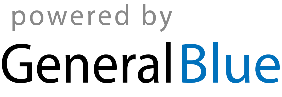 